Begin at the start coneUse your dominant hand. On go throw the bean bag using an underarm throw into the hula hoopOnce you have thrown the bean bag, run as fast as you can and retrieve the bean bagRun bag to the start cone and throw againHow many bean bags can you get in 30 seconds?Challenge for each class(How many in 30 seconds):Junior Infants – 2nd class: place hula hoop 2 metres away 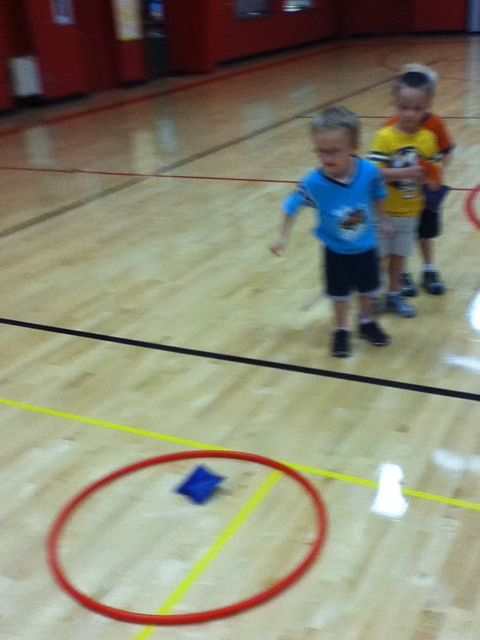 3rd + 4th = increase distance between the cone and the target (4 – 6 metres)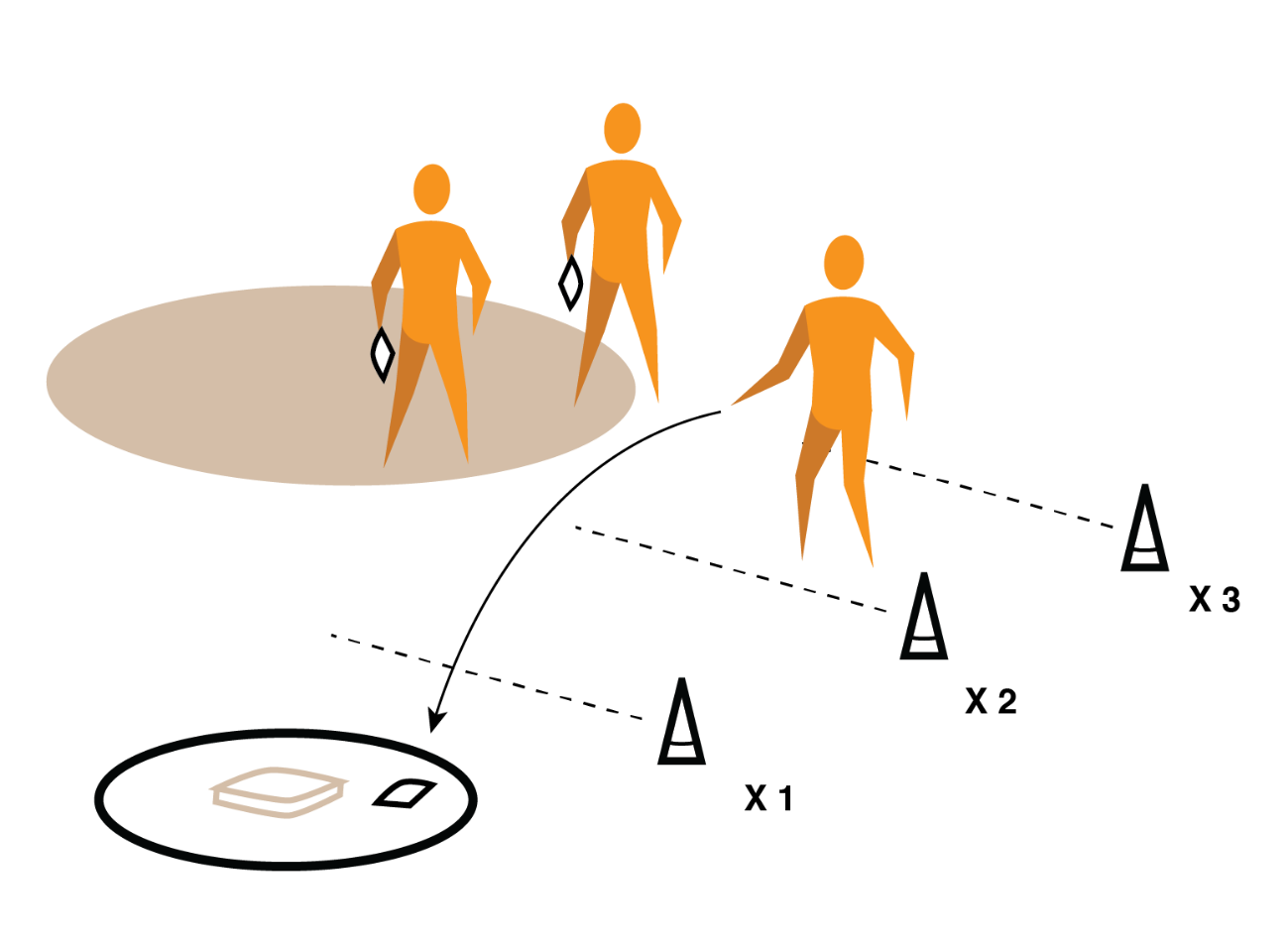 5th + 6th = use non dominant hand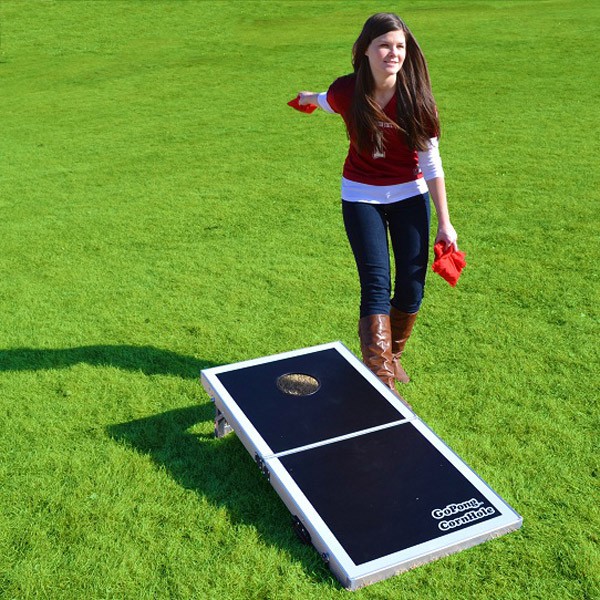 Activity Name: Throw Into A Target and RetrieveTime : 30 SecondsRecorded Score: 1 point for every successful throw into the targetNumber of sets: 1